Year 2 National Film and Sound ArchivesDESCRIPTION:DATE:				                                                                                                        DEPARTING AT:	     RETURNING APPROX:VENUE:			         			                                 TRAVEL ARRANGEMENTS:COST PER STUDENT:	       CLASSES INVOLVED:	                      TEACHER IN CHARGE:ITEMS TO BRING:				          School uniform, enclosed shoes and a SunSmart to be worn.Please bring fruit break and a drink bottle in a labelled shopping bag for the excursion.ADDITIONAL INFORMATION: 			         PAYMENT OPTIONS:I hereby consent to my child attending the  on Cost: $16.00                                                    Code: Yr 2 FilmPlease check the appropriate boxes:$       2JP, 2BP and 2SPLEASE RETURN TO THE FRONT OFFICE BY  Student Name:Class:I have read and understand the attached information page for the event/excursion, and I consent to the travel arrangements. PLEASE NOTE: If you fill in this form, your personal information and that of your child will be collected and handled by the ACT Education Directorate (ETD) (Monash School).  This information is necessary for us to be able to manage student participation in excursions, and support the welfare and safety of your child.  If you do not consent to supply us with this information your child will be unable to participate in the excursion.I have read and understand the attached information page for the event/excursion, and I consent to the travel arrangements. PLEASE NOTE: If you fill in this form, your personal information and that of your child will be collected and handled by the ACT Education Directorate (ETD) (Monash School).  This information is necessary for us to be able to manage student participation in excursions, and support the welfare and safety of your child.  If you do not consent to supply us with this information your child will be unable to participate in the excursion.I have read and understand the attached information page for the event/excursion, and I consent to the travel arrangements. PLEASE NOTE: If you fill in this form, your personal information and that of your child will be collected and handled by the ACT Education Directorate (ETD) (Monash School).  This information is necessary for us to be able to manage student participation in excursions, and support the welfare and safety of your child.  If you do not consent to supply us with this information your child will be unable to participate in the excursion.I have read and understand the attached information page for the event/excursion, and I consent to the travel arrangements. PLEASE NOTE: If you fill in this form, your personal information and that of your child will be collected and handled by the ACT Education Directorate (ETD) (Monash School).  This information is necessary for us to be able to manage student participation in excursions, and support the welfare and safety of your child.  If you do not consent to supply us with this information your child will be unable to participate in the excursion.The School should be notified by 9.00 am on the day of the excursion if a student is unable to attend.The School should be notified by 9.00 am on the day of the excursion if a student is unable to attend.The School should be notified by 9.00 am on the day of the excursion if a student is unable to attend.The School should be notified by 9.00 am on the day of the excursion if a student is unable to attend.I understand that the ACT Government (the Territory) does not meet all claims for injury, disease or illness to students resulting from school activities or school organised excursions. Claims are only met where there is a liability to do so. Liability is not automatic and depends on the circumstances in which the injury was sustained. I understand I should obtain my own advice about insurance protection which may assist in meeting expenses if my child is injured in circumstances where there is no liability on the part of the Territory. The ACT Ambulance Service provides free ambulance transport for students who are injured or suddenly become ill at school or during school-approved activities within the ACT. Excursions to states and territories outside the ACT are not covered by free ambulance transport. I understand that the ACT Government (the Territory) does not meet all claims for injury, disease or illness to students resulting from school activities or school organised excursions. Claims are only met where there is a liability to do so. Liability is not automatic and depends on the circumstances in which the injury was sustained. I understand I should obtain my own advice about insurance protection which may assist in meeting expenses if my child is injured in circumstances where there is no liability on the part of the Territory. The ACT Ambulance Service provides free ambulance transport for students who are injured or suddenly become ill at school or during school-approved activities within the ACT. Excursions to states and territories outside the ACT are not covered by free ambulance transport. I understand that the ACT Government (the Territory) does not meet all claims for injury, disease or illness to students resulting from school activities or school organised excursions. Claims are only met where there is a liability to do so. Liability is not automatic and depends on the circumstances in which the injury was sustained. I understand I should obtain my own advice about insurance protection which may assist in meeting expenses if my child is injured in circumstances where there is no liability on the part of the Territory. The ACT Ambulance Service provides free ambulance transport for students who are injured or suddenly become ill at school or during school-approved activities within the ACT. Excursions to states and territories outside the ACT are not covered by free ambulance transport. I understand that the ACT Government (the Territory) does not meet all claims for injury, disease or illness to students resulting from school activities or school organised excursions. Claims are only met where there is a liability to do so. Liability is not automatic and depends on the circumstances in which the injury was sustained. I understand I should obtain my own advice about insurance protection which may assist in meeting expenses if my child is injured in circumstances where there is no liability on the part of the Territory. The ACT Ambulance Service provides free ambulance transport for students who are injured or suddenly become ill at school or during school-approved activities within the ACT. Excursions to states and territories outside the ACT are not covered by free ambulance transport. In serious cases where medical attention is necessary, and a parent/carer is not available, I authorise the school to make arrangements for the welfare of my child (including transport and medical/surgical treatment).In serious cases where medical attention is necessary, and a parent/carer is not available, I authorise the school to make arrangements for the welfare of my child (including transport and medical/surgical treatment).In serious cases where medical attention is necessary, and a parent/carer is not available, I authorise the school to make arrangements for the welfare of my child (including transport and medical/surgical treatment).In serious cases where medical attention is necessary, and a parent/carer is not available, I authorise the school to make arrangements for the welfare of my child (including transport and medical/surgical treatment).I agree that my child/children will be under the authority of the school for the duration of the excursion and that the school is authorised to return the student home at the expense of the parent/carer if the school considers that circumstances warrant such action.I agree that my child/children will be under the authority of the school for the duration of the excursion and that the school is authorised to return the student home at the expense of the parent/carer if the school considers that circumstances warrant such action.I agree that my child/children will be under the authority of the school for the duration of the excursion and that the school is authorised to return the student home at the expense of the parent/carer if the school considers that circumstances warrant such action.I agree that my child/children will be under the authority of the school for the duration of the excursion and that the school is authorised to return the student home at the expense of the parent/carer if the school considers that circumstances warrant such action.The medical information and emergency contact numbers for my child/children held at the school are correct and up to date.  The medical information and emergency contact numbers for my child/children held at the school are correct and up to date.  The medical information and emergency contact numbers for my child/children held at the school are correct and up to date.  The medical information and emergency contact numbers for my child/children held at the school are correct and up to date.  I need to UPDATE the information held at the school as follows: (ONLY FILL IN IF THE SCHOOL DOES NOT HAVE THIS INFORMATION) I need to UPDATE the information held at the school as follows: (ONLY FILL IN IF THE SCHOOL DOES NOT HAVE THIS INFORMATION) I need to UPDATE the information held at the school as follows: (ONLY FILL IN IF THE SCHOOL DOES NOT HAVE THIS INFORMATION) I need to UPDATE the information held at the school as follows: (ONLY FILL IN IF THE SCHOOL DOES NOT HAVE THIS INFORMATION) Parent/Carer Phone No.Parent/Carer Phone No.Home Telephone Number:Please change my “Other Emergency Contact” to: (please include full name and contact number)Please change my “Other Emergency Contact” to: (please include full name and contact number)Please change my “Other Emergency Contact” to: (please include full name and contact number) Full Name of Parent/Carer:        Date: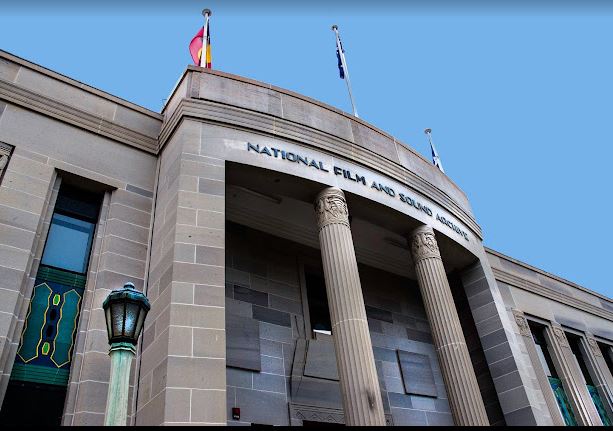 